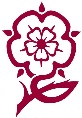 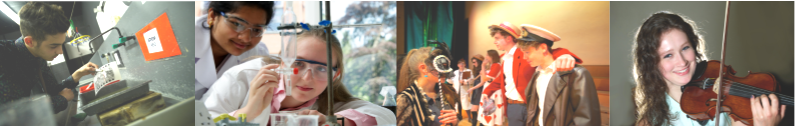 Geography A LevelWhy study this subject?A Level study of Geography enables you to explore some of the GCSE topics in greater depth and develop your understanding of contemporary geographical issues, such as the role of superpowers. The subject enables you to gain in depth knowledge, understanding and geographical skills through the study of: characteristics and processes of the physical environment; human processes; and the interaction between people and their environment. In addition to classroom sessions you will have the opportunity to learn and develop your fieldwork skills and techniques on a residential field trip, during which you will undertake activities that will enable you to write up your own personal geographical investigation. As an A Level choice, it combines well with other A Level subjects such as Biology, Sociology, History and Mathematics and it is considered a ‘facilitating subject’ by the Russell Group of universities.Entry RequirementsStudents need to gain five A*-C grade GCSEs including grade 5 in English Language and Mathematics, plus a B grade in Geography.ContentThe specification is engaging through the study of contemporary geographical issues that ultimately provide students with a holistic understanding of Geography. It also supports student progression from GCSE via A Level to undergraduate Geography. It contains a straightforward and flexible content structure. AssessmentThe A Level qualification consists of the following assessments:Future courses and possible careersMany universities and employers recognise that Geography students have a wide variety of knowledge and skills. You will have numerous opportunities to develop personal skills, including (but not limited to): communication, problem solving/decision making, data collection, presentation and analysis, teamwork, IT, problem solving. Due to the content and transferrable skills developed, Geography provides an excellent basis for many careers such as: business, marketing, charity/NGO work, conservation, environmental management, town planning etc. Bullers  Wood  SchoolSixth FormBe  part  of  our  success  story Paper 1 – 2 hours, 30% of qualification (90 marks)Section A:	Tectonic Processes and Hazards Section B:	Coastal LandscapesSection C:	The Water Cycle and Water InsecuritySection D	The Carbon Cycle and Energy InsecurityPaper 2 – 2 hours, 30% of qualification (90 marks)Section A:	Globalisation Section B:	Regenerating PlacesSection C:	SuperpowersSection D	Health, Human Rights and Intervention                             or Migration, Identity and SovereigntyPaper 3 – 1 hour and 45 minutes, 20% of qualification                   (60 marks)Synoptic InvestigationCoursework – 20% of qualification (60 marks)Independent Investigation – Produce a written report of 3000-4000 words.  The investigation report is internally assessed and externally moderated.